解答例解答例解答例解説解説１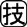 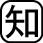 ⑴　水に電流を通しやすくするため⑵　4目盛り⑶　燃える⑷＋極側　O2　－極側　H2⑸　H2O１⑴　な水は電流を通しにくいため，少量の水酸化ナトリウムを加えて電流を通しやすいようにする。⑵　水の電気分解では，＋極側（陽極側）で酸素，－極側（側）で水素が発生する。発生する気体の体積は，水素が酸素の約2倍となる。⑶　－極側（陰極側）から発生する気体は水素なので，火を近づけると燃える。⑷　＋極側（陽極側）から発生した気体　酸素（O2）－極側（陰極側）から発生した気体　水素（H2）水の電気分解を表す化学反応式　2H2O→2H2＋O2⑸　1個の水分子は水素原子2個と酸素原子1個からなり，化学式ではH2Oと表される。２⑴　二酸化炭素⑵　化合物⑶　CO2⑷　発生した気体がとなりとじこめられたから２⑴⑷　炭酸水素ナトリウムは加熱すると，炭酸ナトリウム，水，二酸化炭素に分解する。　2NaHCO3→Na2CO3＋CO2＋H2O⑵⑶　単体　1種類の原子からできている物質　例　酸素（O2），水素（H2），（N2），銀（Ag）化合物　2種類以上の原子が組み合わさってできている物質　例　二酸化炭素（CO2），アンモニア（NH3）混合物　2種類以上の物質が混じっているもの　例　空気（窒素　約80％，酸素　約20％）